Formulario de consentimiento para ser entrevistado en el proyecto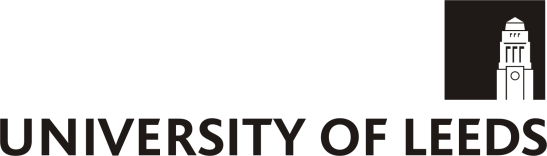  ‘Historias de Vida’*Firmar y fechar  en presencia del participante.Una vez firmado por todas las partes, el participante recibirá  una copia del formulario de consentimiento, firmado y fechado, la hoja de información y la información escrita que proporcionan a los participantes. Una copia del formulario de consentimiento firmado y fechado será guardada con los otros documentos principales del proyecto, que se conservan en un lugar seguro.Ponga sus iniciales en los cuadros para confirmar que esté de acuerdo.Confirmo que he leído y he comprendido el email informativo, con fecha (…..),  que explica este proyecto de investigación. Confirmo que he tenido la oportunidad de formular unas preguntas sobre el proyecto. He entendido que mi participación es voluntaria y que tengo derecho a retirar en cualquier momento sin comunicar un motivo y sin consecuencia. Además, si no quiero responder a ciertas preguntas, tengo derecho a declinar.  Doy mi permiso  para que los otros miembros del equipo de investigación accedan a mi entrevista.Doy mi consentimiento para que utilicen la información que proporcionaré en futuras investigaciones.Doy mi consentimiento para participar en el proyecto e informaré al director de la investigación si cambie mi información de contacto. Director de la investigación: Antonio Martínez-Arboleda. Nombre del participante Firma del participanteFechaNombre del investigador/aFirma del investigador/aFecha*